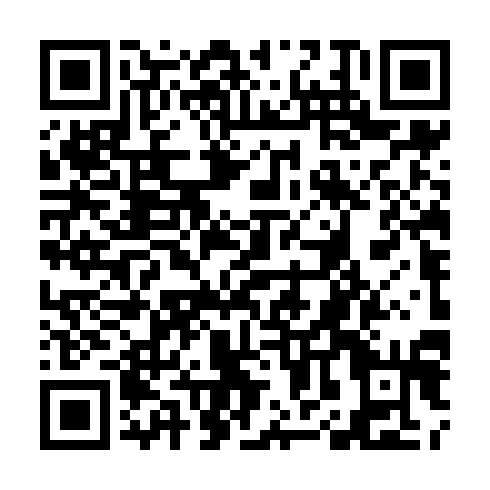 Ramadan times for Amazon Bay, Papua New GuineaMon 11 Mar 2024 - Wed 10 Apr 2024High Latitude Method: NonePrayer Calculation Method: Muslim World LeagueAsar Calculation Method: ShafiPrayer times provided by https://www.salahtimes.comDateDayFajrSuhurSunriseDhuhrAsrIftarMaghribIsha11Mon4:574:576:0712:133:256:196:197:2512Tue4:574:576:0712:123:256:186:187:2413Wed4:574:576:0712:123:256:176:177:2314Thu4:574:576:0712:123:266:176:177:2315Fri4:574:576:0712:123:266:166:167:2216Sat4:574:576:0712:113:266:166:167:2217Sun4:574:576:0712:113:266:156:157:2118Mon4:574:576:0712:113:266:156:157:2019Tue4:574:576:0712:103:266:146:147:2020Wed4:574:576:0712:103:266:136:137:1921Thu4:574:576:0712:103:266:136:137:1922Fri4:574:576:0712:103:266:126:127:1823Sat4:574:576:0712:093:266:126:127:1724Sun4:574:576:0712:093:266:116:117:1725Mon4:574:576:0712:093:266:106:107:1626Tue4:574:576:0712:083:266:106:107:1627Wed4:574:576:0712:083:266:096:097:1528Thu4:574:576:0712:083:266:096:097:1429Fri4:574:576:0712:073:266:086:087:1430Sat4:574:576:0712:073:266:086:087:1331Sun4:574:576:0712:073:256:076:077:131Mon4:574:576:0712:073:256:066:067:122Tue4:574:576:0712:063:256:066:067:123Wed4:574:576:0612:063:256:056:057:114Thu4:574:576:0612:063:256:056:057:115Fri4:564:566:0612:053:256:046:047:106Sat4:564:566:0612:053:256:046:047:107Sun4:564:566:0612:053:256:036:037:098Mon4:564:566:0612:053:246:026:027:099Tue4:564:566:0612:043:246:026:027:0810Wed4:564:566:0612:043:246:016:017:08